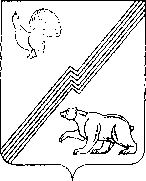 Муниципальное образование - городской округ город ЮгорскАдминистрация города ЮгорскаДепартамент жилищно-коммунальногои строительного комплексаПРИКАЗ № 22г. Югорск									«22» марта2012 г.Об утверждении ведомственной целевойПрограммы «Капитальный ремонт и ремонтдворовых территорий многоквартирныхдомов, проездов к дворовым территориям многоквартирных домов в городе Югорске на 2012-2014 годы»В соответствии с Федеральным законом от 06.10.2003 №131 «Об общих принципах организации местного самоуправления в Российской Федерации», постановлением администрации города Югорска от 22.07.2010 №1328 «О долгосрочных и ведомственных целевых программах», в целях благоустройства внутриквартальных проездов, дворовых территорий многоквартирных домов,ПРИКАЗЫВАЮ:утвердить ведомственную целевую программу «Капитальный ремонт и ремонт дворовых территорий многоквартирных домов, проездов к дворовым территориям многоквартирных домов в городе Югорске на 2012-2014 годы»    (приложение).Контроль за исполнением настоящего приказа возложить на заместителя директора департамента по строительству Коробенко А.А.Исполняющий обязанностиДиректора ДЖКиСК			                       	  	           	               Г.А. Ярков